ESCOLA SECUNDÁRIA VITORINO NEMÉSIO PLANO ANUAL DE ATIVIDADES 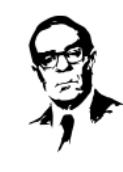 Ano letivo 2022/2023“ESVN - UMA EDUCAÇÃO ONDE TODOS CONTAM”* O Departamento, contudo alerta que toda a calendarização e atividades propostas estarão condicionadas e sofrerão as alterações tidas como necessárias, de acordo com a evolução da situação epidemiológica da COVID- 19 na região autónoma dos Açores e respetivas normas em vigor á data.Aprovado em Conselho Pedagógico a 25 de outubro de 2022NºATIVIDADEENTIDADEPROPONENTEOBJETIVOSPLANO DE AÇÕESRECURSOSAGENTESDINAMIZADORESPÚBLICO--ALVOLOCAL DA REALIZAÇÃODATAAVALIAÇÃO1AmigoSecretoDepartamento de MatemáticaEstabelecer relações de cooperação e amizade entre os elementos dos diversos setores da escola. Divulgação da atividade.Sorteio do amigo e envio de mensagens a fim deste descobrir quem é o seu amigo secreto.Almoço convívio com todos os elementos participantes.Troca de prendas.Prendas.Carla DuarteDiana SantosJohn BrancoPaula FerreiraProfessores Técnicos superiores Assistentes técnicos Assistentes operacionais. EscoladezembroRelatório do PAA.2SuperTmatikDepartamento de MatemáticaFomentar o interesse pela prática do cálculo mental. Contribuir para a aquisição, consolidação e ampliação de competências e conhecimentos.Reforçar a componente lúdica no processo ensino-aprendizagem;Detetar e divulgar o talento na área do cálculo mental.Divulgação da atividade.Inscrição dos alunos.Realização de todas as eliminatórias.Cartas. SuperTmatik.Computadores e internet.Sandra BorgesDocentes do 3º cicloAlunos do 3º ciclo do ensino básicoEscolaDurante o ano letivoRelatório do PAA.3Comemoração do dia da MatemáticaDepartamento de MatemáticaComemoração do dia do PIAssinalar o dia do PI;Sensibilizar os elementos da Comunidade Educativa para a importância do PI.Concurso “Quem quer ser Matemático?”Contribuir para a aquisição, consolidação e ampliação de competências e conhecimentos matemáticosReforçar a componente lúdica no processo ensino-aprendizagemDesenvolver o espírito crítico e a cooperação entre os elementos do grupo.Comemoração do dia do PIDivulgação da atividade.Colaboração com o grupo de Educação Visual na realização da atividade.Pedidos de autorização para utilizar um drone e para o campo de futebol.Elaboração de um PI humano.Concurso “Quem quer ser Matemático?”Divulgação da atividade.Inscrição de equipas.Elaboração das questões para o concurso.Execução do Concurso no auditório.Concurso “Quem quer ser Matemático?”Computador.Projetor.Dispositivos de luz.Comemoração do dia do PIDrone.Sacos ou cartolinas.Comemoração do dia do PICláudia CostaMª de Jesus LeonardoRosa VieiraConcurso “Quem quer ser Matemático?”Diana ÁvilaFernanda BettencourtPriscila FerreiraLina GomesJohn BrancoComemoração do dia do PIComunidade EducativaConcurso “Quem quer ser Matemático?”Alunos do 3º cicloEscola14 de marçoRelatório do PAA.4Almoço deNatalConselhoExecutivoPromover o espírito natalício.Elaboração           da ementa.Alimentos.CE    e    pessoal não docenteToda a comunidade escolarEscadaria interior 16 de dezembroNível de adesão ao almoço Relatório do PAA5Jantar de NatalConselhoExecutivo− Promover o espírito natalício entre pessoal docente e não docente e familiares.------Comissão Sócio culturalToda a comunidade escolar---17 de dezembroNível de ade- são ao jantar Relatório do PAA6Cerimónia deentrega dosprémios de mérito eexcelênciaComemoração dos 30anos daEscolaConselhoExecutivoPromover e dar a conhecer talentos artísticos dos alunos.Reconhecer o mérito e excelência dos alunos.Incentivar os alunos a trabalharem para o reconhecimento do seu valor nas várias componentes do saber e do saber fazer.Preparação da atividade em forma de produção de espetáculo.Encenação de eventos musicais, teatrais e / ou outros.Entrega dos prémios de Mérito/Excelência aos alunos com melhor desempenho no ano letivo transato.Auditório.Equipamento de som. Equipamento informático.Conselho Executivo Pessoa docente e não docenteOutrosComunidade EducativaAuditório do Ramo Grande27 de fevereiro a 4 de marçoRelatório do PAA7ThanksgivingDepartamento de Línguas GermânicasPromover         o contacto com a cultura norte-americanaCompreender a história da celebração do Thanksgiving.Conhecer os hábitos e costumes desta celebração.Confraternizar com   colegas e alunosDivulgação   da atividade.Preparação de menu alusivo ao tema.Decoração    da cantina.Almoço na cantina.Apresentação de cartazes de alunos   do ProFIJ IVRefeição confecionada na cantina.Decoração alusiva         ao tema            do Thanksgiving.Fotocópias    e cartolinas.Placards na cantina.Poster para divulgação.Docentes de língua inglesa e funcionárias da cozinha e alunos do ProFIJ IVComunidade escolarCantina da escola24 denovembroRelatório do PAARegisto em ata na reunião             de Departamento8Cânticos de Natal e presença do Santo Nicolau na Cultura AlemãDepartamento de Línguas Germânicas e grupo 340Promover o contacto com a comunidade escolar considerando a diversidade cultural              e linguística alemã.Despertar    para as	diferenças com a nossa cultura.Sensibilização junto das turmas de 9º ano desta Cultura e Língua.Divulgação    da atividade.Realização     de cartões explicativos do evento.Cânticos típicos alemães do evento em procissão pelos corredores.Envolvimento dos alunos de alemão do 8º, 10, e 11º anos.Cartolina     de participação. Distribuiçãode citrinos (laranjas) e rebuçados. Distribuição de marcadores de livros com explicação sobre             o evento. Uma bota de cada       aluno participante.Docente de língua Alemã e alunos de alemão do 8º, 10, e 11º anosComunidade escolar – 9º anoCorredores       da escola5 dezembroRelatório do PAARegisto em ata na reunião             de Departamento9Jogos tradicionais de Países de Língua Inglesa(semana da escola)Departamento de Línguas GermânicasPromover a tolerância e diversidade.Promover o respeito pelo outro.Desenvolver competências de comunicação.Divulgação   da atividade.Implementação de jogos tradicionais de Países   de Língua Inglesa.Cartazes.Pioneses.Mesas.Materiais para a dinamização dos jogos (a definir).Professores do departamentoToda a comunidade escolarZonas exteriores da escola3 de março das 9:00 às 11:30Relatório do PAARegisto em ata na reunião             de DepartamentoAdesão dos alunos10St Patrick’s DayDepartamento de Línguas GermânicasPermitir a expressão artística dos alunos.A diversidade cultural.Socializar com a comunidade escolar.Divulgação da atividade.Organizar e decorar os corredores e a zona do bar dos alunos.Portáteis.2 mesas.(Básico)Cartolinas e divulgação.Pioneses/ fita cola e/ou Bostick.(Secundário)Aparelhagem de som.Projetor & portátil (dança, curiosidades, cultura, tradições, notícias, filmes de animação, desfiles).Placards.Professores do departamento e alunosComunidade escolarZonas interiores da escola17 marçoDiálogo com as colegasRelatório do PAARegisto em ata na reunião             de DepartamentoAdesão dos alunos11Parlamento dosJovensEnsino BásicoEnsino Secundário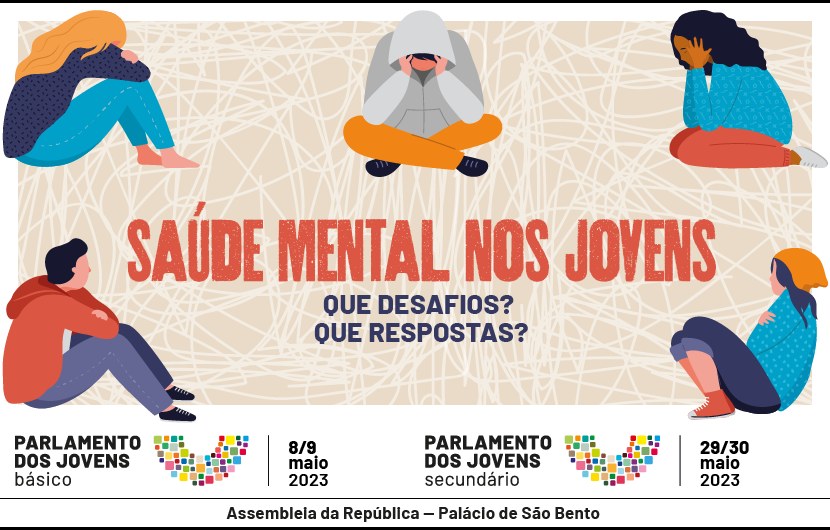 Saúde mental nos jovensQue desafios?Que respostas?Assembleia daRepública,Direção Regionalde Educaçãoe Direção Regional daJuventude.Departamento das HumanidadesEducar para a cidadania, estimulando o gosto pela participação cívica e política.Dar a conhecer a ALRA, a Assembleia da República, o significado do mandato parlamentar, as regras do debate parlamentar e o processo de decisão do Parlamento, enquanto órgão representativo de todos os cidadãos portugueses.Promover o debate democrático, o respeito pela diversidade de opiniões e pelas regras de formação das decisões.Incentivar a reflexão e o debate sobre um tema, definido anualmente.Proporcionar a experiência de participação em processos eleitorais.Estimular as capacidades de expressão e argumentação na defesa das ideias, com respeito pelos valores da tolerância e da formação da vontade da maioria.Sublinhar a importância da sua contribuição para a resolução de questões que afetem o seu presente e o futuro individual e coletivo, fazendo ouvir as suas propostas junto dos órgãos do poder político.1.ª fase: EscolaDebate do tema proposto anualmenteDesenvolver sessões de esclarecimento sobre o tema em debate em parceria com algumas instituições.Processo eleitoral, em que se inclui a formação de listas candidatas à eleição de deputados, a campanha e a eleição dos deputados à Sessão Escolar.Sessão Escolar, onde se aprova o Projeto de Recomendação da escola e se elegem os respetivos representantes à Sessão a nível regional.Preparação dos trabalhos para a Sessão Regional. 2. ª fase: Realização da Sessão Regional, onde se reúnem os deputados que representam as escolas de cada distrito ou região autónoma, para aprovar os Projetos de Recomendação a submeter à Sessão Nacional do Parlamento dos Jovens e eleger os deputados que os vão representar nesta Sessão.3. ª fase: Assembleia da RepúblicaRealização da Sessão Nacional do Parlamento dos Jovens caso os deputados da nossa escola venham a ser eleitos.Computadores.Projetor.Auditório.Fotocópias.Passagens e estadia (a cargo da DRE e DRJ).Ensino Básico – Prof.ª Sara SantosEnsino Secundário – Prof.ª Florbela MonteiroColaboração da docente estagiária do grupo 400 – Celina LimaComunidade EscolarEdifício EscolarALRAAssembleia daRepúblicaoutubro a fevereiromarço08 e 09 de maio(Ensino Básico)29 e 30 de maio(Ensino Secundário)Relatórios a enviar àDRE e à Assembleiada RepúblicaRelatório do PAA12Feira/Semana do PROFIJCoordenação dos Cursos PROFIJMostrar as competências desenvolvidas pelos alunos dos cursos PROFIJ.Valorizar os cursos PROFIJ aos olhos da comunidade escolar.Reunião com os diretores de turma para a elaboração de propostas de atividades.Definição da calendarização e modelo da atividade.Contacto com entidades parceiras da atividade.Instalação e participação da feira/semana do PROFIJ.A definir.Turmas dos cursos PROFIJToda a comunidade escolarVários espaços da escola13 a 17 de fevereiroObservação direta.Relatório do PAA.13Corta Mato – Fase EscolaDepartamento de Ed. Física*Promoção da atividade física.Divulgação junto das turmas do Ensino Básico e do EnsinoSecundário.Material específico de EF.Departamento e alunos de desportoTodos os alunos da escolaÁrea circundante ao edifício escolarAté 9 de dezembroApreciação em Reunião de Departamento.Relatório do PAA14MegaSprint e MegaSalto – fase escolaDepartamento de Ed. Física*Promoção da atividade física.Divulgação junto das turmas do Ensino Básico e do EnsinoSecundário.Material específico de EF.Departamento e alunos de desportoTodos os alunos da escolaPista do Parque Desportivo na escolaAté 13 de janeiroApreciação em Reunião de Departamento.Relatório do PAA15Basquetebol 3X3Departamento de Ed. Física*Promoção da atividade física.Divulgação junto das turmas do Ensino Básico e do EnsinoSecundário.Material específico de basquetebol.Departamento e alunos de desportoTodos os alunos da escolaPavilhão do Parque desportivo da escolaAté ao final de marçoApreciação em Reunião de Departamento.Relatório do PAA16Voleibol 4x4Departamento de Ed. Física*Promoção da atividade física.Divulgação junto das turmas do Ensino Básico e do Ensino Secundário.Material específico de Voleibol.Departamento e alunos de desportoTodos os alunos da escolaPavilhão do Parque desportivo da escolaAté ao final de fevereiroApreciação em Reunião de Departamento.Relatório do PAA17Um dia na PraiaDepartamento de Ed. Física*Promoção da atividade física.Divulgação junto das turmas do Ensino Básico e do EnsinoSecundário.Material específico de EF.Departamento e alunos de desportoTodos os alunos da escolaPrainha30 de maioApreciação em Reunião de Departamento.Relatório do PAA18Saída de CampoDepartamento de Ciências Físicas e NaturaisConhecer o enquadramento geológico da cidade da Praia da Vitória. Reconhecer diversas aplicações das rochas na construção e arquitetura dos edifícios da cidade.Identificar a estrutura tectónica distensiva denominada Graben das Lajes. Reconhecimento de movimentos de vertente.Recolher amostras de algumas rochas para posterior identificação.Identificar a principal fauna e flora que fazem do Paul da Praia da Vitória o seu habitat.Compreender as principais cadeias e teias alimentares que se estabelecem entre os diferentes seres vivos que fazem parte do Paul da Praia da Vitória. Sensibilizar os alunos para a importância da preservação e conservação dos diversos ecossistemas. Permitir o desenvolvimento de competências sociais de trabalho em grupo.Visita de estudo a diversos locais de interesse geológico na cidade da Praia da Vitória.Recursos: Binóculos, bússolas, martelos, máquina fotográfica/ telemóvel, sacos de recolha de amostras, carta geológica da Ilha Terceira e kit de crivagem, caderno e lápis. Sandra Machado e Paula MeninoAlunos dos 7º anosPraia da VitóriaFinal do 2º semestreRelatório do PAA19Olimpíadas da Biologia Sénior (Secundário)Ordem dos Biólogos e grupo de CN (520)Despertar o gosto e a curiosidade por esta área das ciências.Incentivar e desenvolver o gosto pela Biologia nos alunos dos Ensino Secundário, considerando a sua importância na educação básica dos jovens e o seu crescente impacto no desenvolvimento social e económico, através de uma atitude responsável e Bioética;Despertar o interesse pela Biologia, divulgá-la como Ciência bem como fomentar e captar vocações para prosseguimento de estudos.Decorre em 3 eliminatórias.Sala de aula e fotocópia.Paulo PereiraIsilda CostaAlunos do SecundárioSala de aulajaneiro, março e abril.(datas prováveis)Relatório do PAA20Olimpíadas da Biologia Júnior (Básico)Ordem dos Biólogos e grupo de CN (520)Despertar o gosto e a curiosidade por esta área das ciências.Incentivar e desenvolver o gosto pela Biologia nos alunos do Ensino básico.Estimular a participação em provas extra escola.Decorre em 3 eliminatórias.Sala de aula e fotocópias.Aníbal Garcia Luísa TavaresAlunos do Básico regularSala de aulajaneiro, março e abril.(datas prováveis)Relatório do PAA21Olimpíadas da FísicaSociedade Portuguesa de Física e Grupo de FQ (510)Fomentar e desenvolver o gosto dos alunos pelas ciências.Desenvolver a capacidade de trabalhar em equipa, através de um processo de conciliação e ação conjuntas, com vista à apresentação de um produto final.Aplicar conhecimentos adquiridos nas aulas.Estimular a capacidade oral e escrita.Promover o contacto com situações experimentais concretas.Realização de uma prova (com eliminatórias).Sala de aula e fotocópias.Filipe BarataNuno MenesesAlunos do 11º anoSala de aulaFase Regional em maio (previsão) e nacional em junho (previsão)Relatório do PAA22Olimpíadas da GeologiaSociedade Geológica de Portugal (SGP) e Grupo de CN (520)Dinamizar o estudo e ensino da Geologia nos níveis de ensino pré-universitários, particularmente no Ensino Secundário.Incentivar e desenvolver o gosto pela Geologia nos alunos dos Ensinos Básico e Secundário, considerando a sua importância na educação básica dos jovens e o seu crescente impacto no desenvolvimento social e económico, através de uma atitude responsável e Geoética.Despertar o interesse pela Geologia, divulgá-la como Ciência bem como fomentar e captar vocações para prosseguimento de estudos a nível superior.Proporcionar a aproximação entre as Escolas, ou Agrupamentos de Escolas, daqueles níveis de ensino e as Universidades com departamentos na área da Geologia, Ciências da Terra ou Geociências.Selecionar uma equipa para representar Portugal na International Earth Science Olympiad (IESO).Realização de uma prova (com eliminatórias).Sala de aula e fotocópias.Aníbal GarciaIsilda CostaAlunos de Ciências e TecnologiasSala de aulaAs provas decorrerão durante o 2º semestreRelatório do PAA23AstronomiaDepartamento de Ciências Físicas e NaturaisIntegrar conhecimentos das diferentes áreas das Ciências Naturais e Físicas.Reconhecer o carácter dinâmico do conhecimento científico.Promover junto dos membros da comunidade escolar um maior conhecimento da Astronomia.Observações noturnas aos astros.Telescópio.Binóculos.Paulo PereiraToda a comunidade escolar e em especial os alunos do 7º e 10º ano.Pátio da escola.Uma observação por semestre, à 6ª fª, consoante a meteorologia.Relatório do PAA24Feira dos     mineraisDepartamento de Ciências Físicas e NaturaisEstimular o gosto pela mineralogia e fósseis.Observação de alguns fosseis e minerais raros.Possibilitar a aquisição de alguns exemplares a baixo custo.Exposição durante 3 dias.Espaço na biblioteca.Departamento de CFQComunidade escolarEscoladezembro(1ª semana)Relatório do PAA25Proposta de continuação da secção “literatura de viagens” na Biblioteca EscolarDepartamento de Ciências SociaisDesenvolver competências de leitura, nas suas múltiplas dimensões.Desenvolver a literacia geográfica.Entregar o pedido à coordenadora da Biblioteca Escolar.Proceder à entrega dos livros adquiridos.Divulgar a iniciativa junto das turmas.Promover a aquisição de obras sobre a temáticaBiblioteca escolar.Estante.Departamentode CiênciasSociais Comunidade escolarBiblioteca EscolarAo longo do anoNº de obras adquiridas / requisitadasRelatório do PAA26Comemoração do Dia da EuropaDepartamentode CiênciasSociaisRefletir sobre as mudanças políticas ocorridas na Europa desde o final do séc. XX.Promover o respeito pela diversidade cultural.Permitir aos alunos o contato com os conteúdos lecionados em diferentes contextos de aprendizagem.Reforçar a Cidadania.Montar uma exposição sobre países europeus.Solicitar às embaixadas e outros organismos oficiais, documentação sobre países europeus.Evocar o dia da Europa na sala de aula. (ensino secundário).Realizar videoconferência subordinada ao tema. Computador Projetor multimédia.Folhetos, mapas, infografias.Papel de cenário, cartolinas, cola, tesoura.Departamentode CiênciasSociaisAlunos do 7º anoAlguns alunos do ensino secundárioSalas de aulaCorredores Átrio da escola9 de maioRelatório do PAA27Olimpíadas da GeografiaDepartamento de Ciências SociaisAumentar o interesse dos alunos pelo estudo e pesquisa em Geografia.Promover o reconhecimento social da Geografia.Promover o “trabalho de campo” no ensino da Geografia.Desenvolver o espírito de rigor e excelência nos alunos.Proceder à inscrição dos alunos.Realizar a prova eliminatória.Entregar aos alunos o certificado de participação.Sala de Informática.Grupo Disciplinar 420 - Geografia Alunos do Ensino SecundárioSalas de InformáticaA definirRelatório do PAA28Comemoração do Dia dos Direitos HumanosDepartamento de Ciências SociaisRefletir sobre a importância da consagração de direitos humanos.Promover a divulgação e o respeito pelos diferentes direitos humanos.Divulgar a Declaração Universal dos Direitos Humanos e outros instrumentos de defesa destes direitos.Permitir aos alunos o contato com os conteúdos lecionados em diferentes contextos de aprendizagem.Reforçar a Cidadania.Evocar o dia dos direitos humanos em sala de aula. (ensino secundário – Sociologia e Economia C).Realizar videoconferência subordinada ao tema.Computador.Projetor multimédia.Grupo Disciplinar 430 - EconomiaAlunos do Ensino Secundário – Sociologia e Economia CSala de Aula 10 dedezembroRelatório do PAA29Comemoração do Dia Internacional para a TolerânciaDepartamento de Ciências SociaisRefletir sobre a importância da criação deste dia.Promover o respeito pela diferença.Sedimentar os valores típicos de uma sociedade contemporânea e de um sistema democrático moderno.Permitir aos alunos o contato com os conteúdos lecionados em diferentes contextos de aprendizagem.Reforçar a Cidadania.Evocar o dia internacional para a tolerância em sala de aula. (ensino secundário – Sociologia.Realizar videoconferência subordinada ao tema.Computador.Projetor multimédia.Grupo Disciplinar 430 - EconomiaAlunos do Ensino Secundário – Sociologia Sala de Aula16 denovembroRelatório do PAA30Comemoração do Dia Mundial do AmbienteDepartamento de Ciências SociaisRefletir sobre a importância da criação deste dia.Promover o respeito pelo ambiente e a adoção de práticas de sustentabilidade ambiental.Sedimentar os valores típicos de uma sociedade contemporânea (Desenvolvimento sustentável) e relacionar com os direitos humanos de quarta geração típicos dos sistemas democráticos modernos.Permitir aos alunos o contato com os conteúdos lecionados em diferentes contextos de aprendizagem.Reforçar a Cidadania.Evocar o Dia Mundial do Ambiente em sala de aula. (ensino secundário – Sociologia e Economia C).Realizar videoconferência subordinada ao tema.Computador. Projetor multimédia.Grupo Disciplinar 430 - EconomiaAlunos do Ensino Secundário – Sociologia e Economia CSala de Aula5 de junhoRelatório do PAA31Olimpíadas da EconomiaDepartamento de Ciências SociaisDifundir o gosto pela ciência económica junto dos estudantes do ensinoSecundário.Promover a aquisição de soft skills com potencial de transformação dascapacidades dos membros envolvidos.Fomentar a aproximação entre o ensino secundário e o ensino universitário em Portugal, em especial com a Universidade de Coimbra.Promover a coesão económica e social de todo o território nacional.As OE X dividem-se em três momentos:a) A Fase Escolar, a decorrer a 11 e 12 de janeiro de 2023;b) A Fase Regional, a decorrer a 25 de fevereiro de 2023;c) A Fase Nacional, a decorrer nos dias 28 de abril a 1 de maio de 2023.Computador. Projetor multimédia.Grupo Disciplinar 430 - EconomiaAlunos do Ensino Secundário – Sociologia e Economia C Sala de Aula11 e 12 janeiroRelatório do PAA32Dia de São ValentimDepartamento de Línguas Românicas (grupo de Francês)Reforçar a cooperação e a amizade entre alunos e professores.Divulgar a língua e a cultura francesas.Comemorar o Dia de São Valentim através de mensagens alusivas à referida efeméride elaborados em sala de aula.Decorar o refeitório da escola com balões e individuais românticos para os tabuleiros. Computador.Cartolinas.Folhas A3.Balões brancos e vermelhos.Grupo 320Todos os alunosSalas de aulasCorredoresRefeitório14 de fevereiroRelatório do PAA33Dia da FrancofoniaDepartamento de Línguas Românicas (grupo de Francês)Reforçar a cooperação e a amizade entre alunos e professores.Divulgar a língua e a cultura francesas.Celebrar o dia da Francofonia com jogos, mostra gastronómica e mostra de filmes francófonos.Computador.Projetor multimédia.Grupo 320Todos os alunos matriculados na disciplina de FrancêsSalas de aula20 de marçoRelatório do PAA34ConcursoNacional de Leitura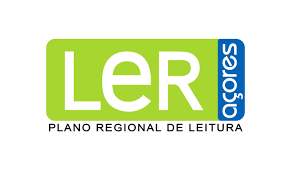 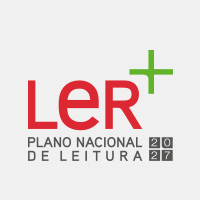 Departamento de Línguas RomânicasPromover hábitos de leitura.Estimular a partilha de experiências e de conhecimentos sobre as leituras realizadas. Argumentar a partir de um tema dado.Divulgação das obras.Realização da prova da fase escola. Fotocópias.Docentes do DLR em colaboração com a BEAlunos do 3º ciclo e secundárioBiblioteca Escolar1º semestreRelatório do PAA